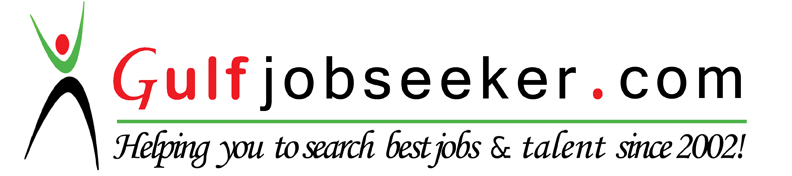 Whats app  Mobile:+971504753686 Gulfjobseeker.com CV No:1568580E-mail: gulfjobseeker@gmail.comObjectiveTo obtain a full-time position in a reputable company, offering a variety of challenges and responsibilities where my skills and abilities can be fully utilized.SummaryExceptionally talented and resourceful with over 3year’s experience that assures highest possible level of guest/customer satisfaction.  Interpersonal Skills• Maintains a professional appearance with a positive attitude and is adaptable and flexible.• Is patient, helpful and is interested in the welfare of the guests and staff.• Has great attention for detail and works well under pressure in a fast-paced environment.• Follows staff conduct policies and time management guidelines. • Able to multi-task for the benefit of quality services. • Able to work efficiently and independently with minimal supervision.•Takes pride in a job well done.Leadership, Team Building and Performance Management•Handles negative situation and conflict in a constructive mode utilizing interpersonal and communication skills and techniques taught and promoted within the company.• Initiates and constructively develops positive team dynamics with management, peers and customers. •Demonstrates leadership and organizational skills in assisting in the planning and implementing of changes where applicable.•Initiates communication or dialogue with supervisor or manager when processes, tasks, instructions etc. are not clear.Professional ExperienceHousekeeping AttendantAl Diar Sawa Hotel Apts. – Muroor Rd.A division of Abu Dhabi National HotelsJuly 13, 2014 – October 8, 2015 (United Arab Emirates)Housekeeping AttendantAl Diar Capital Hotel – Mina Rd.A division of Abu Dhabi National HotelsSept. 11, 2013 – June 30, 2014 (United Arab Emirates)Housekeeping AttendantAl Diar Hotel Apartments – Al BarshaA division of Abu Dhabi National Hotels08 July 2012 – Sept. 10, 2013 (Dubai, United Arab Emirates)WaitressNov. 19, 2009 – April 20, 2012Golden Bay Fresh Seafood RestaurantBlock A2 CBC, Diosdado Macapagal Blvd. Duties and Responsibilities:Check with customers to ensure that they are enjoying their meals and take action to correct any problems.Escort customers to their tables.Explain how various menu items are prepared, describing ingredients and cooking methods.Inform customers of daily specials.Prepare checks that itemize and total meal costs and sales taxes.Present menus to patrons and answer questions about menu items, making recommendations upon request.Remove dishes and glasses from tables or counters, and take them to kitchen for cleaning.Serve food and/or beverages to patrons; prepare and serve specialty dishes at tables as required.Stock service areas with supplies such as coffee, food, tableware, and linens.Sales ClerkNov. 2006 – October 2009Silver Works Festival Mall, PhilippinesOffice ClerkOct. 2004 – Oct. 2006National Nutrition Council( Planning Division )Personal Details:Birthday:	11 Sept 1982Status:		SingleEducational Attainment3RD Year – Bachelor of Science in Business Administration, Major in Tariff and Custom AdministrationLyceum of the Philippines, Intramuros, Manila, PhilippinesSeminar/Trainings Attended1-30 July 2015	Receptionist/Cashiering/Night Auditing in Front Office Department (Al Diar Sawa Hotel Apts)12-16 June 2007			Specialized in Waitering	Manila, Philippines11 January – 8 Feb 2005		Housekeeping, Laundry & Public Area (on-job-training)					Manila Pavillion HotelManila, Philippines9 November – 23 Dec. 2004		Housekeeping, Laundry & Public Area (on-job-training)					Century Park HotelManila, Philippines	28 October- 5 November 2004	Integrated hotel, restaurant and passenger ship operations specialized in Waitering, Bar Tending, Front Office Housekeeping, Laundry and Cabin Stewarding No. 6574 Class No. 152					